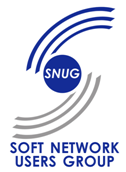 2020/21 SNUG Exec / SCC Conference CallDate:  6.16.21Time: 12:00 pm ESTPhone:  727-265-4333 Pin: 4376Webex:     Click here for webexAttendeesSNUG BoardSonal Pandey, Andrea Hawk, Scott Hansen, Donna Passante, Becky Schran, Robert Gentry, Jeff Hughes, Brenda Duff AttendeesSCCJeff Marr, Briana Sutherland, Gary Weiner, Jordanne ColeTOPICDISCUSSIONOWNERACTION ITEMSSNUG Webinar Series2020 – 2021 Tentative Start August 2020Potentially into tracks7.15 August timeframe to begin roll out; 20-25 topics being built out for 2020/2110.21 First webinar was a success – 200+ attendees; 24 current topics scheduled for 2020/21; Save the date is sent out a month in advance for all webinars that coming month, reminder sent a week before event.3.17 SoftCompliance webinar scheduled for later this monthJeffSTAR3.17 Creating test environment for board to evaluate and get feedback on functionality4.21 New quote & SCR Request demo4.21 Donna, Andrea, Jeff H to volunteer.Jeff to determine if there can be security restrictions for who can contribute.5.19 Couldn’t search without TMS number, ability to find when in draft form; Andrea to review and provide feedback.Jeff to meet with STAR team 5/20.JeffEducationUpdate on New LIS Certification Program7.15 Two tracks – one for existing LIS Admins and one for new; End of August/September timeframe for launch; Discussion on fee?; Curriculum to be provided before next meeting10.21 4 2 hour sessions, October 26 – 29; Jeff H to attend3.17 Launched piolet program for new LIS Admins – Overall well received – Making adjustments based on client’s feedback – 20-30 attendees so far – Gary to put together summary sheet and new curriculum for next meeting5.19 Scheduled for July – Focused on new LIS Admins; New User Program – Plan by end of week.GarySheraton5.19 New layout, conference rooms available (Island, Palm, Beach, etc.) – Confirm with Sheraton on call today, meeting rooms upstairs and hallway limitations, new contract?FAQ document – Begin drafting; liability/waiver document? – Ask SheratonBoard Attendees: Becky, Brenda, Donna, Andrea, Jeff H., possibly SonalCap on attendance? Deadline to register? – Disclaimer in FAQ documentVaccination/COVID Requirements5.19 Requiring attendees to be vaccinated? Wearing masks? Other COVID protocols?Add vaccination question on registration: yes, no, prefer not to answer; Add disclaimer on registration “SNUG Conference following CDC and State of Florida’s policies at the time of the conference”“Register early to secure a room and SWAG” – Come up with verbiage to put on websiteCompletedCompletedCompletedCompletedTOPICDISCUSSIONOWNERACTION ITEMSSNUG Survey Review of Results7.15 65 respondents; No clear answersJeffCompletedSheraton updatePending Review of SNUG Survey 7.15 Available dates in September/October? Sonal to reach out todaySonalCompletedSTAR UpdatesIntroduction of new functionality 7.15 Send presentation to board after meeting; Move features over into production in next couple weeks; User Guide is available and up-to-dateDavid R / NovakCompletedSIG Update10.21 Extend deadline?; Milena to run a report of submissions from the last 2 years to compareSCC evaluating – Deadline December 112.17 Voting ends on 2/19JeffCompletedDowntime related to UpgradesFrom Sonal:I was quoted for a 5-6hrs downtime for Weblogic update along with a Patch.3.17 Typical downtime for just Weblogic should be under 1 hour; Gary is working with R&D team for how to reduce downtime; Publish list of known problematic Windows Updates on STAR – Gary/JeffJeff/Gary5.19 COMPLETEDNon-FDA approved Bank code3.17From Andrea:Non-FDA approved Bank code being loaded into an environment supporting a global upgrade within 90 days of go live without the client being notified. Having non-FDA approved Bank code has eliminated the ability to go live on contracted scheduled date.5.19 COMPLETED